	Genève, le 22 janvier 2015Madame, Monsieur,Nous avons l'honneur de vous informer que, à l'aimable invitation de l'Autorité de Régulation des Télécommunications et des Postes (ARTP) du Sénégal, le Groupe régional pour l'Afrique de la Commission d'études 5 de l'UIT-T (SG5RG-AFR) tiendra sa troisième réunion à Dakar (Sénégal) les 26 et 27 mars 2015.Je tiens à vous informer que la réunion s'ouvrira à 9 h 30 le premier jour. L'enregistrement des participants débutera à 8 h 30 au lieu de la réunion. Les précisions relatives aux salles de réunion seront affichées aux entrées du lieu de la réunion. Des renseignements complémentaires sur la réunion sont donnés à l'Annexe A.Le projet d'ordre du jour de la réunion, établi par le Président du Groupe SG5RG-AFR, figure dans l'Annexe B. Les mises à jour du projet d'ordre du jour feront l'objet de documents temporaires qui seront publiés sur la page web du Groupe SG5RG-AFR à l'adresse:http://www.itu.int/en/ITU-T/studygroups/2013-2016/05/sg5rgafr/Pages/default.aspx Pour votre information, les réunions suivantes de l'UIT, pendant cette période, se tiendront elles aussi à l'aimable invitation de l'Autorité de Régulation des Télécommunications et des Postes (ARTP) au même endroit: réunion du Groupe régional pour l'Afrique de la Commission d'études 12 de l'UIT-T (SG12RG-AFR) le 23 mars 2015 et réunion du Groupe régional pour l'Afrique de la Commission d'études 5 de l'UIT-T (SG5RG-AFR) les 26 et 27 mars 2015.Des informations pratiques concernant le lieu de la réunion seront publiées sur la page web du Groupe SG5RG-AFR à l'adresse: 
http://www.itu.int/en/ITU-T/studygroups/2013-2016/05/sg5rgafr/Pages/default.aspx Je vous souhaite une réunion constructive et agréable. Veuillez agréer, Madame, Monsieur, l'assurance de ma considération distinguée.Chaesub Lee
Directeur du Bureau de la normalisation 
des télécommunications Annexes: 2ANNEXE A
(à la Lettre collective TSB 3/SG5RG-AFR)PRÉSENTATION DES CONTRIBUTIONSDÉLAI DE SOUMISSION DES CONTRIBUTIONS: Nous vous invitons à soumettre vos contributions par courrier électronique à l'adresse tsbsg5rgafr@itu.int. Le délai de soumission des contributions est de 12 (douze) jours calendaires avant la réunion. Ces contributions, qui seront publiées sur le site web du Groupe SG5 RG-AFR, devront donc parvenir au TSB le 13 mars 2015 au plus tard. Nous vous invitons à soumettre vos contributions le plus tôt possible afin de laisser suffisamment de temps pour la traduction.GABARITS: Pour élaborer votre contribution, veuillez utiliser l'ensemble de gabarits (templates) mis à votre disposition. Ces gabarits sont accessibles sur la page web  de chaque commission d'études de l'UIT-T, sous "Delegate resources" à l'adresse http://www.itu.int/ITU-T/studygroups/templates. Le nom de la personne à contacter au sujet de la contribution, ses numéros de télécopie et de téléphone ainsi que son adresse électronique doivent figurer sur la page de couverture de tous les documents.MÉTHODES DE TRAVAIL ET INSTALLATIONSINTERPRÉTATION: En accord avec le Président du Groupe, les langues de travail de la réunion seront l'anglais et le français.TRADUCTION: Les documents de la réunion seront traduits en français et en anglais.RÉSEAU LOCAL SANS FIL (WLAN): Des équipements et un accès à l'Internet seront mis à disposition sur le lieu de la réunion.RÉUNIONS SANS PAPIER: La réunion se déroulera sans document papier.INSCRIPTION ET BOURSESINSCRIPTION: Afin de permettre aux organisateurs de prendre les dispositions nécessaires, je vous saurais gré de bien vouloir leur faire parvenir par lettre, par télécopie (+41 22 730 5853) ou par courrier électronique (tsbreg@itu.int) au plus tard le 26 févier 2015, la liste des personnes qui représenteront votre Administration, Membre de Secteur, Associé, établissement universitaire, organisation régionale et/ou internationale ou autre entité. Les administrations sont invitées à indiquer également le nom du Chef de délégation (et du Chef adjoint, le cas échéant).Veuillez noter que la préinscription des participants aux réunions de l'UIT-T se fait en ligne sur le site web de l'UIT-T (http://itu.int/en/ITU-T/others/sg5rgafr/Pages/default.aspx).BOURSES: Nous avons le plaisir de vous informer qu'une bourse partielle par administration sera accordée, pour la région Afrique uniquement, en fonction des ressources financières disponibles, afin de faciliter la participation des pays les moins avancés ou des pays en développement à faible revenu (http://itu.int/en/ITU-T/info/Pages/resources.aspx). Toute demande de bourse doit être agréée par l'Administration concernée de l'Etat Membre de l'UIT. Les demandes de bourse (établies à l'aide du Formulaire 1 ci-joint) doivent être renvoyées à l'UIT au plus tard le 9 février 2015. Veuillez noter que les critères sur la base desquels il est décidé d'attribuer une bourse sont les suivants: budget disponible au TSB; contributions fournies à la réunion par le demandeur; répartition équitable entre les pays et les régions; enfin, parité hommes-femmes. Par ailleurs, la préférence sera accordée aux participants qui assisteront à la totalité des réunions devant se tenir à Dakar du 23 au 27 mars 2015.PRINCIPALES ÉCHÉANCES (avant la réunion)9 février 2015 	–	demandes de bourse 26 février 2015 	–	inscription en ligne13 mars 2015	–	dernier délai pour la soumission des contributionsFORM 1 - FELLOWSHIP REQUEST(to TSB Collective letter 3/SG5RG-AFR)ANNEX B
(to TSB Collective letter 3/SG5RG-AFR)Draft Agenda
Opening of the meeting Adoption of the agendaResults of last ITU-T SG5 meeting held in Kochi (December 2014)Focus Group on Smart Sustainable Cities (FG SSC) Focus Group on Smart Water Management (FG SWM) Discussion on ITU-T SG5RG-AFR prioritiesWorking group 1 work itemsWorking group 2 work itemsWork programme and scheduleOther business______________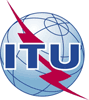 Bureau de la normalisation des télécommunicationsBureau de la normalisation des télécommunications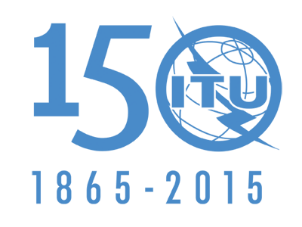 Réf.:Tél.:
Fax:
E-mail:Lettre collective TSB 3/SG5RG-AFR+41 22 730 6301 
+41 22 730 5853
tsbsg5rgafr@itu.int–	Aux administrations des Etats Membres de l'Union; –	Aux Membres du Secteur UIT-T; –	Aux Associés de l'UIT-T des pays africains participant aux travaux de la Commission d'études 5;–	Aux établissements universitaires participant aux travaux de l'UIT-T;–	Au Bureau régional de l'UIT pour l'Afrique;–	Au Bureau de zone de l'UIT, Dakar–	Aux administrations des Etats Membres de l'Union; –	Aux Membres du Secteur UIT-T; –	Aux Associés de l'UIT-T des pays africains participant aux travaux de la Commission d'études 5;–	Aux établissements universitaires participant aux travaux de l'UIT-T;–	Au Bureau régional de l'UIT pour l'Afrique;–	Au Bureau de zone de l'UIT, DakarObjet:Réunion du Groupe régional pour l'Afrique de la Commission d'études 5 de l'UIT-T Dakar (Sénégal), 26-27 mars 2015Réunion du Groupe régional pour l'Afrique de la Commission d'études 5 de l'UIT-T Dakar (Sénégal), 26-27 mars 2015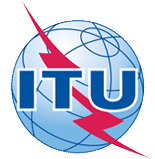 ITU-T Study Group 5RG-AFR and SG 12RG-AFR meetings and 
ITU Regional Standardization ForumDakar, Senegal 23-27 March 2015ITU-T Study Group 5RG-AFR and SG 12RG-AFR meetings and 
ITU Regional Standardization ForumDakar, Senegal 23-27 March 2015ITU-T Study Group 5RG-AFR and SG 12RG-AFR meetings and 
ITU Regional Standardization ForumDakar, Senegal 23-27 March 2015ITU-T Study Group 5RG-AFR and SG 12RG-AFR meetings and 
ITU Regional Standardization ForumDakar, Senegal 23-27 March 2015ITU-T Study Group 5RG-AFR and SG 12RG-AFR meetings and 
ITU Regional Standardization ForumDakar, Senegal 23-27 March 2015ITU-T Study Group 5RG-AFR and SG 12RG-AFR meetings and 
ITU Regional Standardization ForumDakar, Senegal 23-27 March 2015Please return to:Please return to:ITU Geneva (Switzerland)ITU Geneva (Switzerland)E-mail: 	bdtfellowships@itu.intTel:	+41 22 730 5227Fax:	+41 22 730 5778E-mail: 	bdtfellowships@itu.intTel:	+41 22 730 5227Fax:	+41 22 730 5778E-mail: 	bdtfellowships@itu.intTel:	+41 22 730 5227Fax:	+41 22 730 5778E-mail: 	bdtfellowships@itu.intTel:	+41 22 730 5227Fax:	+41 22 730 5778Request for a partial fellowship to be submitted before 9 February 2015Request for a partial fellowship to be submitted before 9 February 2015Request for a partial fellowship to be submitted before 9 February 2015Request for a partial fellowship to be submitted before 9 February 2015Request for a partial fellowship to be submitted before 9 February 2015Request for a partial fellowship to be submitted before 9 February 2015Request for a partial fellowship to be submitted before 9 February 2015Request for a partial fellowship to be submitted before 9 February 2015Participation of women is encouragedParticipation of women is encouragedParticipation of women is encouragedRegistration Confirmation I.D. No:…………………………………………………………………
(Note:  It is imperative for fellowship holders to pre-register via the online registration form at: 
http://www.itu.int/en/ITU-T/others/sg5rgafr/Pages/default.aspx )Country: _____________________________________________________________________________________________Name of the Administration or Organization: ______________________________________________________Mr / Ms  _______________________________(family name)  	________________________________(given name)Title: _________________________________________________________________________________________________Registration Confirmation I.D. No:…………………………………………………………………
(Note:  It is imperative for fellowship holders to pre-register via the online registration form at: 
http://www.itu.int/en/ITU-T/others/sg5rgafr/Pages/default.aspx )Country: _____________________________________________________________________________________________Name of the Administration or Organization: ______________________________________________________Mr / Ms  _______________________________(family name)  	________________________________(given name)Title: _________________________________________________________________________________________________Registration Confirmation I.D. No:…………………………………………………………………
(Note:  It is imperative for fellowship holders to pre-register via the online registration form at: 
http://www.itu.int/en/ITU-T/others/sg5rgafr/Pages/default.aspx )Country: _____________________________________________________________________________________________Name of the Administration or Organization: ______________________________________________________Mr / Ms  _______________________________(family name)  	________________________________(given name)Title: _________________________________________________________________________________________________Registration Confirmation I.D. No:…………………………………………………………………
(Note:  It is imperative for fellowship holders to pre-register via the online registration form at: 
http://www.itu.int/en/ITU-T/others/sg5rgafr/Pages/default.aspx )Country: _____________________________________________________________________________________________Name of the Administration or Organization: ______________________________________________________Mr / Ms  _______________________________(family name)  	________________________________(given name)Title: _________________________________________________________________________________________________Registration Confirmation I.D. No:…………………………………………………………………
(Note:  It is imperative for fellowship holders to pre-register via the online registration form at: 
http://www.itu.int/en/ITU-T/others/sg5rgafr/Pages/default.aspx )Country: _____________________________________________________________________________________________Name of the Administration or Organization: ______________________________________________________Mr / Ms  _______________________________(family name)  	________________________________(given name)Title: _________________________________________________________________________________________________Registration Confirmation I.D. No:…………………………………………………………………
(Note:  It is imperative for fellowship holders to pre-register via the online registration form at: 
http://www.itu.int/en/ITU-T/others/sg5rgafr/Pages/default.aspx )Country: _____________________________________________________________________________________________Name of the Administration or Organization: ______________________________________________________Mr / Ms  _______________________________(family name)  	________________________________(given name)Title: _________________________________________________________________________________________________Registration Confirmation I.D. No:…………………………………………………………………
(Note:  It is imperative for fellowship holders to pre-register via the online registration form at: 
http://www.itu.int/en/ITU-T/others/sg5rgafr/Pages/default.aspx )Country: _____________________________________________________________________________________________Name of the Administration or Organization: ______________________________________________________Mr / Ms  _______________________________(family name)  	________________________________(given name)Title: _________________________________________________________________________________________________Registration Confirmation I.D. No:…………………………………………………………………
(Note:  It is imperative for fellowship holders to pre-register via the online registration form at: 
http://www.itu.int/en/ITU-T/others/sg5rgafr/Pages/default.aspx )Country: _____________________________________________________________________________________________Name of the Administration or Organization: ______________________________________________________Mr / Ms  _______________________________(family name)  	________________________________(given name)Title: _________________________________________________________________________________________________Address: 	_____________________________________________________________________________________________________	_____________________________________________________________________________________________________Tel.: _________________________ Fax:	 _________________________ E-Mail: __________________________________PASSPORT INFORMATION:Date of birth: ________________________________________________________________________________________Nationality: ______________________________   Passport number: _______________________________________Date of issue: ______________ In (place): _________________________Valid until (date): __________________Address: 	_____________________________________________________________________________________________________	_____________________________________________________________________________________________________Tel.: _________________________ Fax:	 _________________________ E-Mail: __________________________________PASSPORT INFORMATION:Date of birth: ________________________________________________________________________________________Nationality: ______________________________   Passport number: _______________________________________Date of issue: ______________ In (place): _________________________Valid until (date): __________________Address: 	_____________________________________________________________________________________________________	_____________________________________________________________________________________________________Tel.: _________________________ Fax:	 _________________________ E-Mail: __________________________________PASSPORT INFORMATION:Date of birth: ________________________________________________________________________________________Nationality: ______________________________   Passport number: _______________________________________Date of issue: ______________ In (place): _________________________Valid until (date): __________________Address: 	_____________________________________________________________________________________________________	_____________________________________________________________________________________________________Tel.: _________________________ Fax:	 _________________________ E-Mail: __________________________________PASSPORT INFORMATION:Date of birth: ________________________________________________________________________________________Nationality: ______________________________   Passport number: _______________________________________Date of issue: ______________ In (place): _________________________Valid until (date): __________________Address: 	_____________________________________________________________________________________________________	_____________________________________________________________________________________________________Tel.: _________________________ Fax:	 _________________________ E-Mail: __________________________________PASSPORT INFORMATION:Date of birth: ________________________________________________________________________________________Nationality: ______________________________   Passport number: _______________________________________Date of issue: ______________ In (place): _________________________Valid until (date): __________________Address: 	_____________________________________________________________________________________________________	_____________________________________________________________________________________________________Tel.: _________________________ Fax:	 _________________________ E-Mail: __________________________________PASSPORT INFORMATION:Date of birth: ________________________________________________________________________________________Nationality: ______________________________   Passport number: _______________________________________Date of issue: ______________ In (place): _________________________Valid until (date): __________________Address: 	_____________________________________________________________________________________________________	_____________________________________________________________________________________________________Tel.: _________________________ Fax:	 _________________________ E-Mail: __________________________________PASSPORT INFORMATION:Date of birth: ________________________________________________________________________________________Nationality: ______________________________   Passport number: _______________________________________Date of issue: ______________ In (place): _________________________Valid until (date): __________________Address: 	_____________________________________________________________________________________________________	_____________________________________________________________________________________________________Tel.: _________________________ Fax:	 _________________________ E-Mail: __________________________________PASSPORT INFORMATION:Date of birth: ________________________________________________________________________________________Nationality: ______________________________   Passport number: _______________________________________Date of issue: ______________ In (place): _________________________Valid until (date): __________________Please select your preference(which ITU will do its best to accommodate)Please select your preference(which ITU will do its best to accommodate)Please select your preference(which ITU will do its best to accommodate)Please select your preference(which ITU will do its best to accommodate)Please select your preference(which ITU will do its best to accommodate)Please select your preference(which ITU will do its best to accommodate)Please select your preference(which ITU will do its best to accommodate)Please select your preference(which ITU will do its best to accommodate)	□ Economy class air ticket (duty station / Dakar / duty station)	□ Daily subsistence allowance intended to cover accommodation, meals & misc. expenses	□ Economy class air ticket (duty station / Dakar / duty station)	□ Daily subsistence allowance intended to cover accommodation, meals & misc. expenses	□ Economy class air ticket (duty station / Dakar / duty station)	□ Daily subsistence allowance intended to cover accommodation, meals & misc. expenses	□ Economy class air ticket (duty station / Dakar / duty station)	□ Daily subsistence allowance intended to cover accommodation, meals & misc. expenses	□ Economy class air ticket (duty station / Dakar / duty station)	□ Daily subsistence allowance intended to cover accommodation, meals & misc. expenses	□ Economy class air ticket (duty station / Dakar / duty station)	□ Daily subsistence allowance intended to cover accommodation, meals & misc. expenses	□ Economy class air ticket (duty station / Dakar / duty station)	□ Daily subsistence allowance intended to cover accommodation, meals & misc. expenses	□ Economy class air ticket (duty station / Dakar / duty station)	□ Daily subsistence allowance intended to cover accommodation, meals & misc. expensesSignature of fellowship candidate:Signature of fellowship candidate:Signature of fellowship candidate:Signature of fellowship candidate:Signature of fellowship candidate:Date:Date:Date:TO VALIDATE FELLOWSHIP REQUEST, NAME, TITLE AND SIGNATURE OF CERTIFYING OFFICIAL DESIGNATING PARTICIPANT MUST BE COMPLETED BELOW WITH OFFICIAL STAMP.N.B. IT IS IMPERATIVE THAT FELLOWS BE PRESENT FROM THE FIRST DAY TO THE END OF THE MEETING.TO VALIDATE FELLOWSHIP REQUEST, NAME, TITLE AND SIGNATURE OF CERTIFYING OFFICIAL DESIGNATING PARTICIPANT MUST BE COMPLETED BELOW WITH OFFICIAL STAMP.N.B. IT IS IMPERATIVE THAT FELLOWS BE PRESENT FROM THE FIRST DAY TO THE END OF THE MEETING.TO VALIDATE FELLOWSHIP REQUEST, NAME, TITLE AND SIGNATURE OF CERTIFYING OFFICIAL DESIGNATING PARTICIPANT MUST BE COMPLETED BELOW WITH OFFICIAL STAMP.N.B. IT IS IMPERATIVE THAT FELLOWS BE PRESENT FROM THE FIRST DAY TO THE END OF THE MEETING.TO VALIDATE FELLOWSHIP REQUEST, NAME, TITLE AND SIGNATURE OF CERTIFYING OFFICIAL DESIGNATING PARTICIPANT MUST BE COMPLETED BELOW WITH OFFICIAL STAMP.N.B. IT IS IMPERATIVE THAT FELLOWS BE PRESENT FROM THE FIRST DAY TO THE END OF THE MEETING.TO VALIDATE FELLOWSHIP REQUEST, NAME, TITLE AND SIGNATURE OF CERTIFYING OFFICIAL DESIGNATING PARTICIPANT MUST BE COMPLETED BELOW WITH OFFICIAL STAMP.N.B. IT IS IMPERATIVE THAT FELLOWS BE PRESENT FROM THE FIRST DAY TO THE END OF THE MEETING.TO VALIDATE FELLOWSHIP REQUEST, NAME, TITLE AND SIGNATURE OF CERTIFYING OFFICIAL DESIGNATING PARTICIPANT MUST BE COMPLETED BELOW WITH OFFICIAL STAMP.N.B. IT IS IMPERATIVE THAT FELLOWS BE PRESENT FROM THE FIRST DAY TO THE END OF THE MEETING.TO VALIDATE FELLOWSHIP REQUEST, NAME, TITLE AND SIGNATURE OF CERTIFYING OFFICIAL DESIGNATING PARTICIPANT MUST BE COMPLETED BELOW WITH OFFICIAL STAMP.N.B. IT IS IMPERATIVE THAT FELLOWS BE PRESENT FROM THE FIRST DAY TO THE END OF THE MEETING.TO VALIDATE FELLOWSHIP REQUEST, NAME, TITLE AND SIGNATURE OF CERTIFYING OFFICIAL DESIGNATING PARTICIPANT MUST BE COMPLETED BELOW WITH OFFICIAL STAMP.N.B. IT IS IMPERATIVE THAT FELLOWS BE PRESENT FROM THE FIRST DAY TO THE END OF THE MEETING.Signature:Signature:Signature:Signature:Signature:Date:Date:Date: